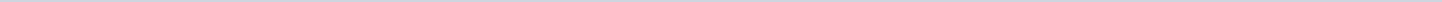 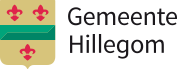 Gemeenteraad HillegomAangemaakt op:Gemeenteraad Hillegom29-03-2024 11:25Ingekomen stukken van college aan raad10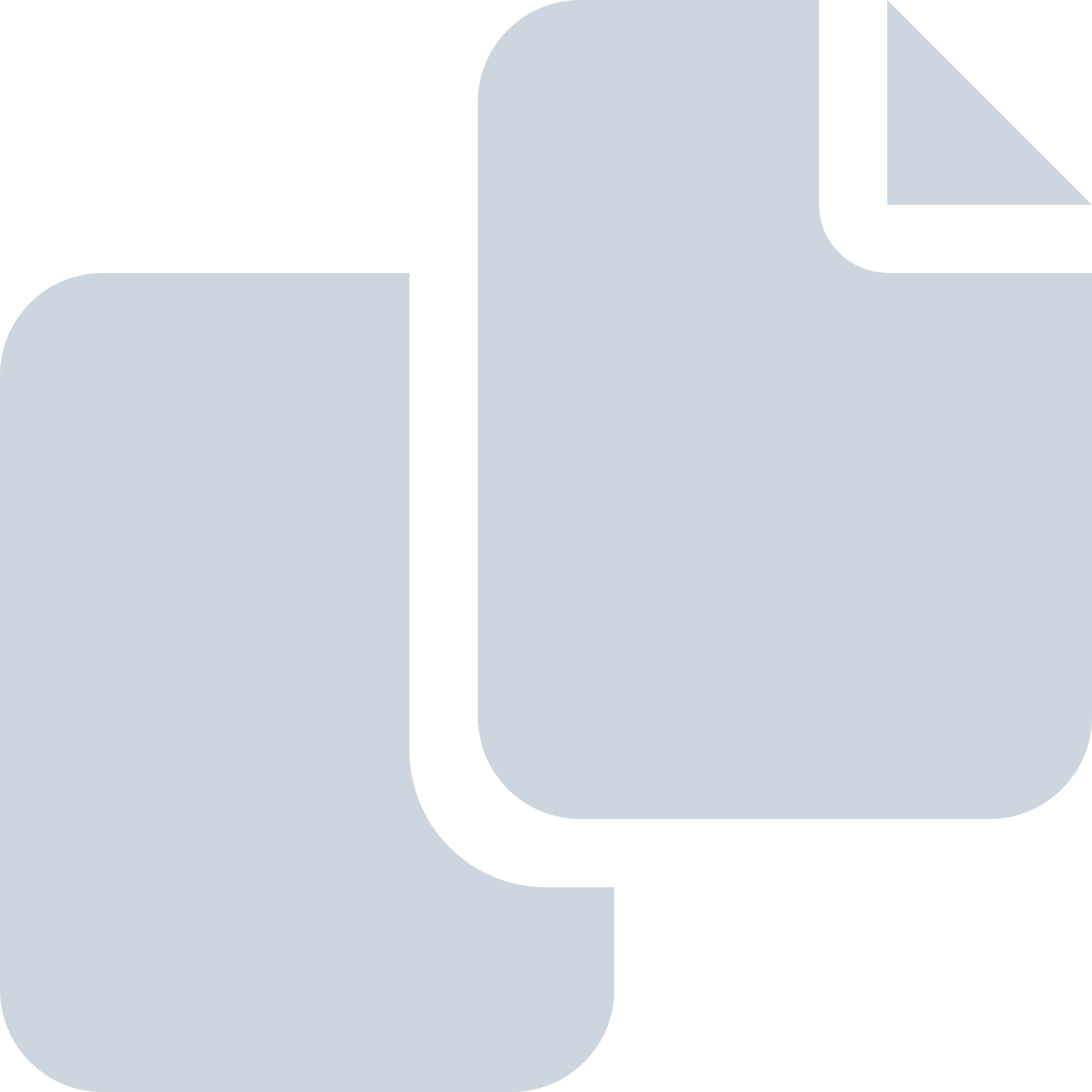 Periode: december 2023#Naam van documentPub. datumInfo1.04 Nadere regels verduurzamingsmaatregelen maatschappelijke organisaties en verenigingen20-12-2023PDF,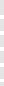 44,58 KB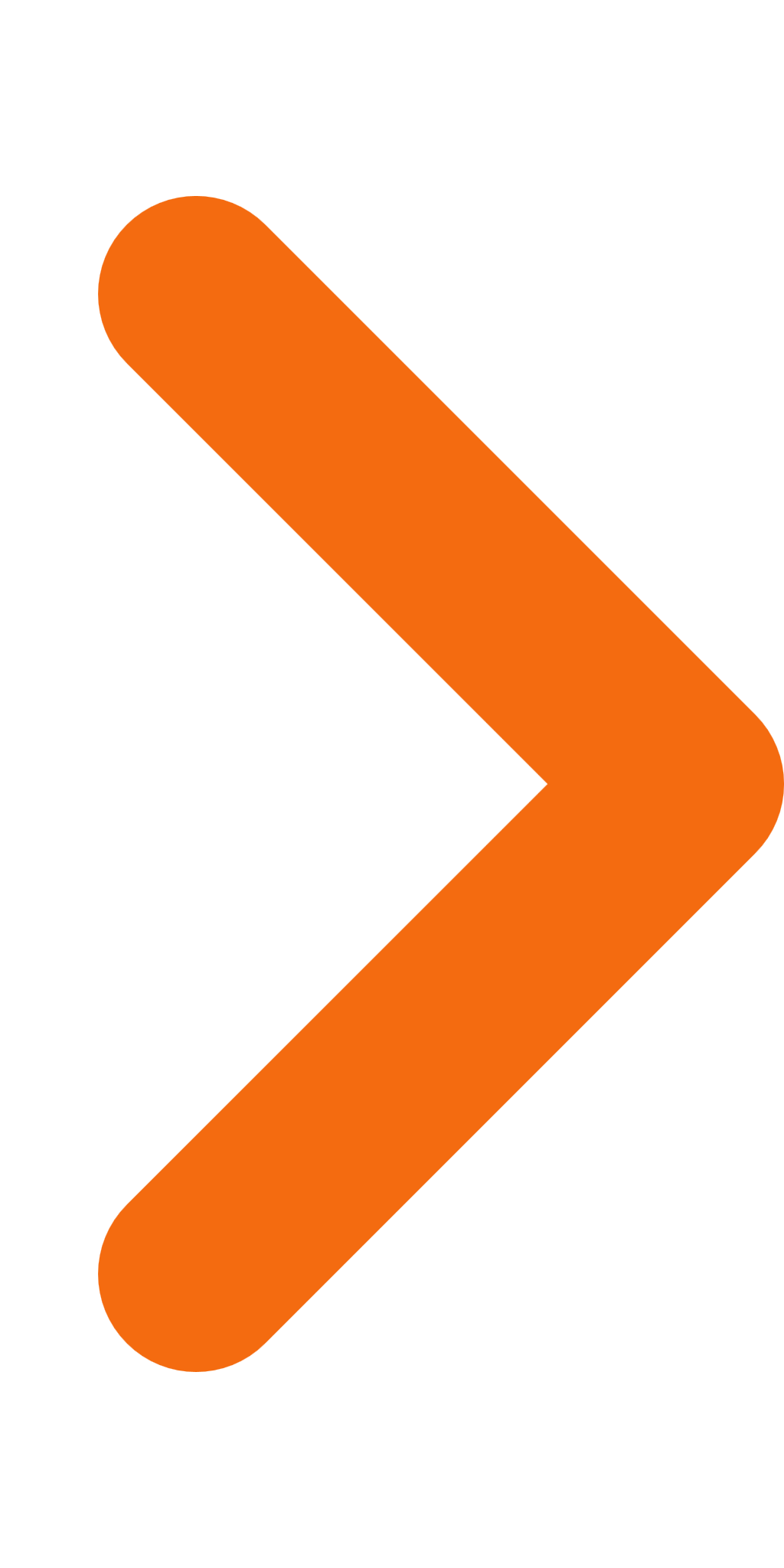 2.Db01 Raadsbrief, Meerjarige prestatieafspraken 2022-2025, jaarafspraken 2024 gemeente Hillegom13-12-2023PDF,595,13 KB3.Db02 Raadsbrief, Evaluatie NPO schooljaar 2022-202313-12-2023PDF,119,21 KB4.Db03 Raadsbrief, Vergunningverlening Uitvoering Programma Hillegom 2024 (VUP 2024)13-12-2023PDF,677,48 KB5.Db04 Raadsbrief, Omzetting kruimelgevallenbeleid Starten procedure ontwerpbestemmingsplan13-12-2023PDF,119,96 KB6.Db05 Raadsbrief, Starten procedure ontwerpuitwerkingsplan Leidsestraat 140 Hillegom15-12-2023PDF,85,65 KB7.Db06 Raadsbrief, Ter inzage legging ontwerpbestemmingsplan Molenstraat 22-24 Hillegom15-12-2023PDF,90,01 KB8.Db07 Raadsbrief, Starten procedure ontwerp omgevingsplan Noorder Leidsevaart 2615-12-2023PDF,105,11 KB9.Db08 Raadsbrief Starten procedure ontwerpBP en ontwerpomgevingsvergunning Uitbreiding Bollenbeton27-12-2023PDF,73,62 KB10.Db11 Raadsbrief, Bericht inzake vaststelling Damoclesbeleid gemeente Hillegom-202306-12-2023PDF,77,58 KB